      A Budapest Főváros XVIII. Kerület     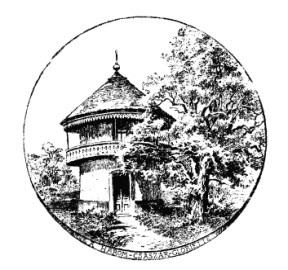 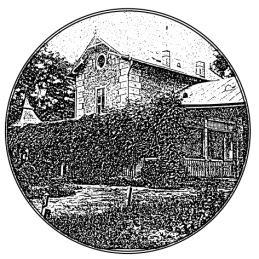                                Pestszentlőrinc-Pestszentimre Önkormányzat                                             Képviselő -Testületének                                       Települési Értéktár Bizottsága2020. évimódosított munkaterveA bizottság ez évi munkatervét 2020. június 11-i ülésén a koronavírus-veszélyhelyzet okozta változások miatt az alábbiak szerint módosította:A bizottság létre kívánja hozni Pestszentlőrinc-Pestszentimre Közéleti Panteonját azoknak a jelentős kerületi polgároknak az emlékezetére, akik tevékenységükkel maradandó értéket teremtettek. A panteon 20 fővel indulna (pl. a kerület már nem élő díszpolgáraival és egykori jeles személyiségeivel). Az elismerést 2020-ban újabb 10 fő kaphatná meg (pl. Bene Géza, dr. Huray György, Wimmerth Béla, Boncza Miklós, Sváb Ferenc, Vitéz József, dr. Berczy Károly, Katkics Ilona stb.), majd minden további évben 5-5 fő. A panteonba beszavazott személyek neve vagy a Tomory Lajos Múzeum kerítésére, vagy a Turul-parkba javasolt emléktáblákra kerülne. A neveket ebben az évben szeptemberben, a továbbiakban a májusi Tomory-emléknapon ünnepélyes keretek között hozzuk nyilvánosságra. Az eseményt valamelyik kitüntetetthez kapcsolódó kiállítás gazdagítaná, idén pl. Vitéz József egykori koronaőr anyagát mutatnánk be. 
Így jelentős anyagi ráfordítások nélkül is -         tiszteletet tudnánk adni azoknak a személyeknek, akik sokat tettek a településért,-          meg tudnánk erősíteni az eddig a köztudatba még kevésbé bekerült, már nem élő személyek emlékezetét, egyúttal lehetőséget adnánk a kerületiek számára, hogy általuk fontosnak tartott, köztiszteletben álló személyeket javasoljanak.Ehhez közösen kidolgozott ütemterv szerint kérjük a kerület lakosainak javaslatait és a kerületi sajtó támogatását.A 100 éve, 1920. június 4-én aláírt trianoni békeszerződés után településünkre érkezett és arra jelentős hatást gyakorolt mintegy 6000 felvidéki. erdélyi, délvidéki menekültre emlékezve a múzeum kiállítást készített, és online felhívást tesz közzé a korabeli emlékek, családi történetek összegyűjtése érdekében. A felhívás közzétételéhez kérjük a kerületi sajtó további támogatását. Egyúttal javasoljuk a Kossuth téri Pavilon Galériában lévő Trianon-kiállítás meghosszabbítását a szeptemberi Kulturális Örökség napjáig.
A veszélyhelyzet miatt az Urbitális majális és a szeptemberre tervezett Eucharisztikus kongresszusi rendezvények elmaradnak. Helyettük a Trianonra való megemlékezésekhez kapcsolódva a Kulturális Örökségnap keretében Szent Imre Kertváros múltját és nevezetességeit mutatnánk be az érdeklődőknek. Javasoljuk továbbá a trianoni menekültek jelentős részét befogadó Állami telep egykori bejáratánál (Baross utca Margó Tivadar utca sarkán) egy emlékoszlop felállítását. 
2014 óta folyik a közös gondolkodás a Bókay-kert és pince, a Tomory Lajos Múzeum és történetileg hozzá kapcsolódó kertje, illetve a Turul-park egységes fejlesztéséről. A területre készített fejlesztési koncepció egyben a Szabályozási Terv alapja is. Javasoljuk a koncepció részletesebb kidolgozását, melyben a terület rendezése és a kápolnához vezető sétány kivilágítása mellett helyet kaphatna a kerületi Panteon Turul-parkban való elhelyezése is.
2020. február-március hónapban jelentős lépéseket tettünk a kerület díszpolgára, Nemcsics Antal művészi és építészeti tevékenységének széleskörű megismertetése ügyében. Az örökösökkel való megállapodás után sikerrel indultunk az MMA pályázatán: a Nemcsics-emlékház kialakítására 900 ezer forintot nyertünk. 
A veszélyhelyzet miatt a kerületi önkormányzattal való megállapodás jogi kereteinek kidolgozására és a szerződés aláírására csak a nyári hónapokban nyílik lehetőség. 
A pályázatnak megfelelően kialakított emlékház megnyitását és az emléktábla avatását 2020 szeptemberére tervezzük. Továbbra is szorgalmazzuk Nemcsics Antal posztumusz fővárosi elismertetését.
2020 szeptemberében a Tomory Lajos Múzeum (amennyiben meg tudja oldani a teremőrzést) Bene Géza kiállítást nyit a Pavilon Galériában. Ha lehetőség lesz a Múzeumsarok megújítására, akkor a múzeum helyet tud adni egy helyi magángyűjtőnek 5 Kondor Béla kép bemutatására. Javasoljuk, hogy az 1956-os események 65. évfordulójára megfelelő felújítás után a kerület állítsa fel az Üllői úton több belövést kapott, jelenleg a múzeum kertjében fekvő fém villanyoszlopot a Herrich Károly téri 56-os emlékmű mellett. A jövőben emléktáblával kívánjuk megjelölni a kerület számára történeti értéket képviselő építményeket. Ezért felkérjük a Művészeti Egyesület vezetőjét, Garamvölgyi Bélát egy - a Grassalkovich kápolna harangját vagy a kerület körvonalait ábrázoló - „Örökségünk” logó kidolgozására. Javasoljuk, hogy az első ilyen tábla a tanévkezdés idején kerüljön fel az egykori erzsébettelepi iskolára.Az értéktár bizottság a pestszentimrei gyermekorvosi és fogászati rendelő kapcsán javaslatot tett 3 lehetséges, helyi kötődésű női névadóra. Az összegyűjtött anyagból készítendő tablókat az ősz folyamán kívánjuk bemutatni.Több kérdést kaptunk a kerület személyek után elnevezett utcáival kapcsolatban. A megfelelő tájékoztatás érdekében jó lenne megvizsgálni, hogy lehetséges-e az ilyen utcák elején az utcatáblák mellé névmagyarázó táblát (kísérleti jelleggel esetleg a sarki táblákra kisebb matricákat ragasztva) is elhelyezni. A névmagyarázatok megtalálhatóak a 18kerterkepen.hu felületén. Szükség esetén szívesen teszünk javaslatot új helyi közterületek elnevezésére is. Budapest, 2020. június 19.				Frank Gabriella – Heilauf Zsuzsanna – Kardos Gábor